No caso de a criança recusar o lanche será oferecido o leite, ou a fórmula habitual da criançaNão contém adição de açúcar nas preparações deste cardápio. O leite de vaca é substituído pelo leite zero lactose para os alunos alérgicosA oferta de água é de livre demanda, respeitando o horário de digestão da criançaCardápio sujeito a alterações referente à sazonalidade das frutas, verduras e legumes e disponibilidade das mesmas junto aos fornecedoresNenhum alimento oferecido é frito, pois utilizados um método de preparo com forno combinado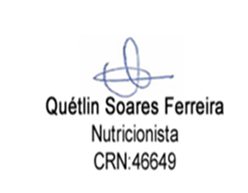 No caso de a criança recusar o lanche será oferecido o leite, ou a fórmula habitual da criançaO leite de vaca é substituído pelo leite zero lactose para os alunos alérgicosA oferta de água é de livre demanda, respeitando o horário de digestão da criançaCardápio sujeito a alterações referente à sazonalidade das frutas, e disponibilidade das mesmas junto aos fornecedoresOs bolos são naturais da fruta/legume, preparados com farinha de trigo integral e farinha de trigo enriquecida com ferro e ácido fólico e açúcar demeraraNenhum alimento oferecido é frito, pois utilizados um método de preparo com forno combinadoNo caso de a criança recusar o lanche será oferecido o leite, ou a fórmula habitual da criançaO leite de vaca é substituído pelo leite zero lactose para os alunos alérgicosA oferta de água é de livre demanda, respeitando o horário de digestão da criançaCardápio sujeito a alterações referente à sazonalidade das frutas, e disponibilidade das mesmas junto aos fornecedoresOs bolos são naturais da fruta/legume, preparados com farinha de trigo integral e farinha de trigo enriquecida com ferro e ácido fólico e açúcar demeraraNenhum alimento oferecido é frito, pois utilizados um método de preparo com forno combinado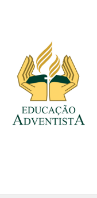 ESCOLA INFANTIL ADVENTISTAESCOLA INFANTIL ADVENTISTAESCOLA INFANTIL ADVENTISTAESCOLA INFANTIL ADVENTISTAQuétlin SoaresNutricionistaCRN:46649Berçário I - 6 a 11 meses Berçário I - 6 a 11 meses Berçário I - 6 a 11 meses Berçário I - 6 a 11 meses Berçário I - 6 a 11 meses Quétlin SoaresNutricionistaCRN:46649CARDÁPIO 3Dia da semanaCARDÁPIO 3Dia da semanaRefeição da ManhãSegunda à Sexta feira7h30AlmoçoSegunda à quinta 10h30 e 12h30Sexta feira 10h30 e 12hLanche da tardeSegunda à quinta 14hSexta feira 13h30 só p/ integral, e 15hPré JantaSegunda à quinta 16hSexta feira 15hSegunda-feiraSegunda-feiraMingau de amaranto, fruta da estação ou leite ou fórmula*Purê de Inhame com castanha-do-pará e salsinhaCenoura refogadaFeijão Carioca EnriquecidoFruta da estação ou leite ou fórmula *Sopa  de legumes com macarrão de letrinhas Terça- feiraTerça- feiraFruta da estação ou leite ou fórmula*Purê de mandioca com castanha de cajuArroz brancoFeijão carioca enriquecidoFruta da estação ou leite ou fórmula*Caldo de ervilha com cenoura e macarrão Quarta - feiraQuarta - feiraPapa de mamão, banana e amaranto ou leite, ou fórmula*Purê de Batata doce com tomate beterrabaOvo cozido apenas para crianças a partir de 8 mesesFeijão branco Enriquecido Fruta da estação ou leite ou fórmula*Caldo de mandioquinhaQuinta - feiraQuinta - feiraMingau de aveia, fruta da estação ou leite ou fórmula*Purê de abóbora Cabotiá com castanha de caju e azeite de olivaCouve-flor refogadaFeijão Carioca EnriquecidoFruta da estação   ou leite ou fórmula*Canja de legumesSexta - feiraSexta - feiraPapa de banana e aveia ou leite ou fórmula*Purê de batata com  castanha-do-paráAbobrinha refogada Feijão carioca enriquecidoSalada de frutas ou leite ou fórmula*Sopa de Feijão com macarrão de letrinhasESCOLA INFANTIL ADVENTISTAESCOLA INFANTIL ADVENTISTAESCOLA INFANTIL ADVENTISTAESCOLA INFANTIL ADVENTISTAQuétlin SoaresNutricionistaCRN:46649Cardápio Berçário II – 1 ano a 1 ano e 11 MesesCardápio Berçário II – 1 ano a 1 ano e 11 MesesCardápio Berçário II – 1 ano a 1 ano e 11 MesesCardápio Berçário II – 1 ano a 1 ano e 11 MesesCardápio Berçário II – 1 ano a 1 ano e 11 MesesQuétlin SoaresNutricionistaCRN:46649CARDÁPIO 3Dia da semanaCARDÁPIO 3Dia da semanaRefeição da ManhãSegunda à Sexta feira7h30AlmoçoSegunda à quinta 10h30 e 12h30Sexta feira 10h30 e 12hLanche da TardeSegunda à quinta 14hSexta feira 13h30 só p/ integral, e 15hPré jantaSegunda à quinta 16hSexta feira 15hSegunda-feiraSegunda-feiraMingau de amaranto, fruta da estação ou leite ou fórmula*Alface/TomateArroz Integral/ Feijão Carioca Enriquecido/Strogonoff vegetariano/cenoura refogadaFruta da estação, Suco de  acerola, sanduiche natural ou leite ou fórmula*Sopa  de legumes com macarrão de letrinhas Terça- feiraTerça- feiraFruta da estação, Suco de  laranja, pão integral com patê de tomate seco ou leite ou fórmula*Chuchu/Milho e ervilhaArroz Branco/ Feijão carioca enriquecido/ nuggets /Purê de batataFruta da estação , suco de cenoura e maçã, bolo de coco ou leite ou fórmula*Caldo de ervilha com cenoura e macarrão Quarta - feiraQuarta - feiraFruta da estação, suco de goiaba, cookies de aveia ou leite ou fórmula*beterraba/TomateArroz Branco/ feijão branco enriquecido/ Omelete de espinafre/couve picadinha e refogadaFruta da estação, Suco de abacaxi, waffle salgado ou leite ou fórmula*Caldo de mandioquinhaQuinta - feiraQuinta - feiraMingau de aveia, fruta da estação ou leite ou fórmula*Tomate/ grão-de-bicoArroz Branco/ Feijão Carioca Enriquecido/  Rondelle ao molho sugo/couve-flor refogadaFruta da estação, Suco de maracujá, torta salgada ou leite ou fórmula*Canja de legumesSexta - feiraSexta - feiraFruta da estação, Suco de Manga, panqueca matinal doce ou fórmula*Tomate/ AlfaceArroz Branco/ Feijão Carioca Enriquecido/ Ovo cozido/ abobrinha refogadaSalada de frutas ou leite ou fórmula*Sopa de Feijão com macarrão de letrinhasESCOLA INFANTIL ADVENTISTAESCOLA INFANTIL ADVENTISTAESCOLA INFANTIL ADVENTISTAQuétlin SoaresNutricionistaCRN:46649Cardápio Mini Maternal – 2 anos a 2 anos e 11 Meses e Maternal – 3 anos a 3 anos e 11 meses                Cardápio Mini Maternal – 2 anos a 2 anos e 11 Meses e Maternal – 3 anos a 3 anos e 11 meses                Cardápio Mini Maternal – 2 anos a 2 anos e 11 Meses e Maternal – 3 anos a 3 anos e 11 meses                Cardápio Mini Maternal – 2 anos a 2 anos e 11 Meses e Maternal – 3 anos a 3 anos e 11 meses                Quétlin SoaresNutricionistaCRN:46649CARDÁPIO 3Dia da semanaRefeição da ManhãSegunda à Sexta feira7h30AlmoçoSegunda à quinta 10h30 e 12h30Sexta feira 10h30 e 12hLanche da TardeSegunda à quinta 14hSexta feira 13h30 só p/ integral, e 15hPré jantaSegunda à quinta 16hSexta feira 15hSegunda-feiraFruta da estaçãoSuco de abacaxi com maçãBolo de fubá ou leite ou fórmulaAlface/TomateArroz Integral/ Feijão Carioca Enriquecido/Strogonoff vegetariano/cenoura refogadaFruta da estação, Suco de  acerola, sanduiche natural ou leite ou fórmula*Sopa  de legumes com macarrão de letrinhas Terça- feiraFruta da estação, Suco de laranja, pão integral com patê de tomate seco ou leite ou fórmula*Chuchu/Milho e ervilhaArroz Branco/ Feijão carioca enriquecido/ nuggets /Purê de batataFruta da estação , suco de cenoura e maçã, bolo de coco ou leite ou fórmula*Caldo de ervilha com cenoura e macarrão Quarta - feiraFruta da estação, suco de goiaba, cookies de aveia ou leite ou fórmula*beterraba/TomateArroz Branco/ feijão branco enriquecido/ Omelete de espinafre/couve picadinha e refogadaFruta da estação, Suco de abacaxi, waffle salgado ou leite ou fórmula*Caldo de mandioquinhaQuinta - feiraFruta da estação, suco de Tangerina, crepioca ou fórmula*Tomate/ grão-de-bicoArroz Branco/ Feijão Carioca Enriquecido/ Rondelle ao molho sugo/couve-flor refogadaFruta da estação, Suco de maracujá, torta salgada ou leite ou fórmula*Canja de legumesSexta - feiraFruta da estação, Suco de Manga, panqueca matinal doce ou fórmula*Tomate/ AlfaceArroz Branco/ Feijão Carioca Enriquecido/ Ovo cozido/ abobrinha refogadaSalada de frutas ou leite ou fórmula*Sopa de Feijão com macarrão de letrinhas